IEEE P802.11
Wireless LANsAbstractThis submission proposes resolutions for the following comments from SB1 on P802.11be D5.0:22373NOTE – Set the Track Changes Viewing Option in the MS Word to “All Markup” to clearly see the proposed text edits.Revision History:R0: Initial version.CID 22373DiscussionReusing the discussion in https://mentor.ieee.org/802.11/dcn/24/11-24-0085-04-000m-sb1-miscellaneous-cids.docx:How the EHT sounding feedback segmentation is done is not very clearly described as the commenter has indicated.  The commenter asks, for example, whether the MU type feedback is segmented in which of the following two ways.(NOTE – While the figures below talk about “HE”, the same applies to “EHT” as well.)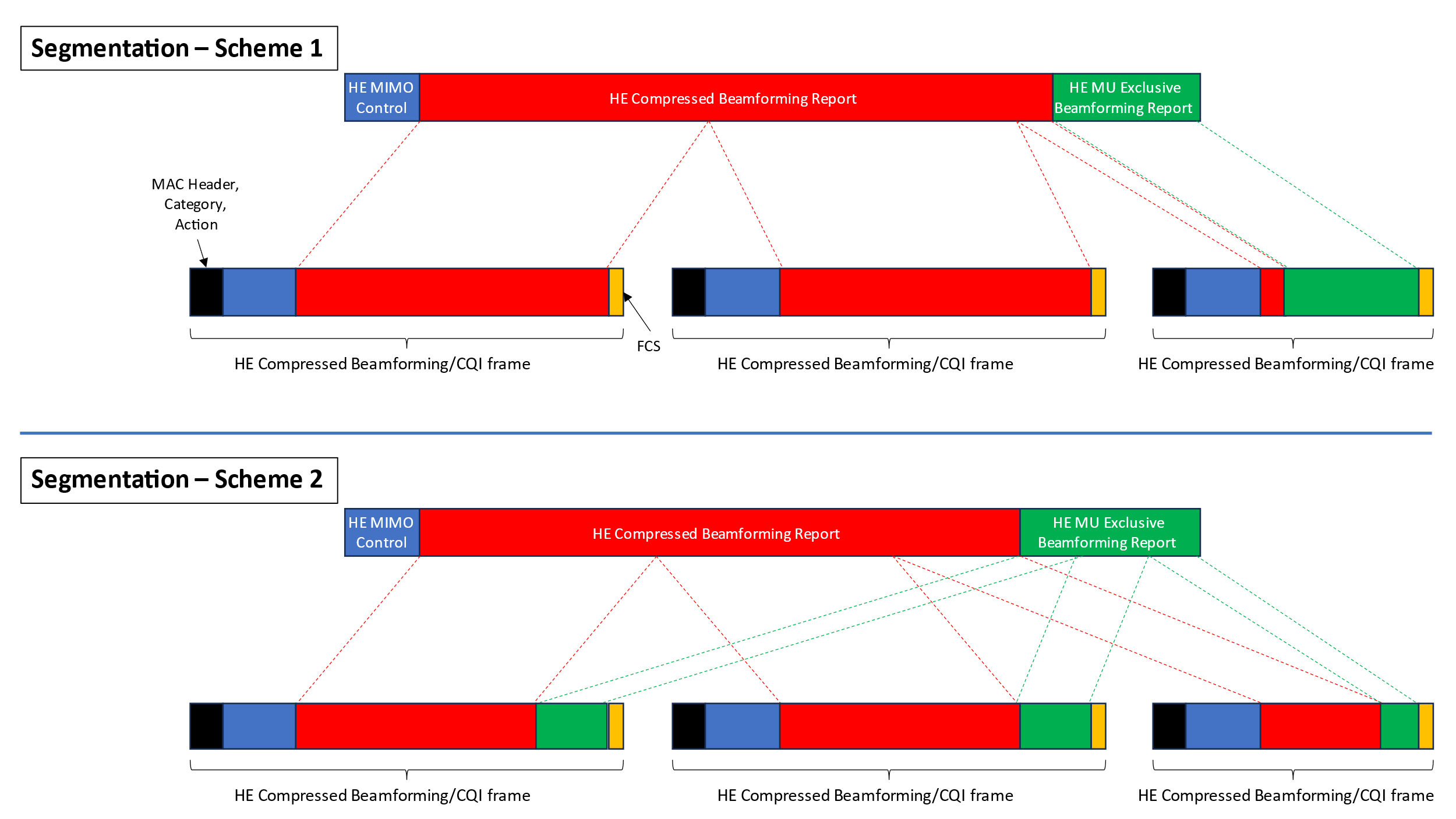 Correct approach is ‘scheme 1’ above.The proposed text update creates two new ‘intermediate’ fields (EHT Compressed Beamforming/CQI Report, EHT Sounding Feedback Segement) to make the segmentation process clearer.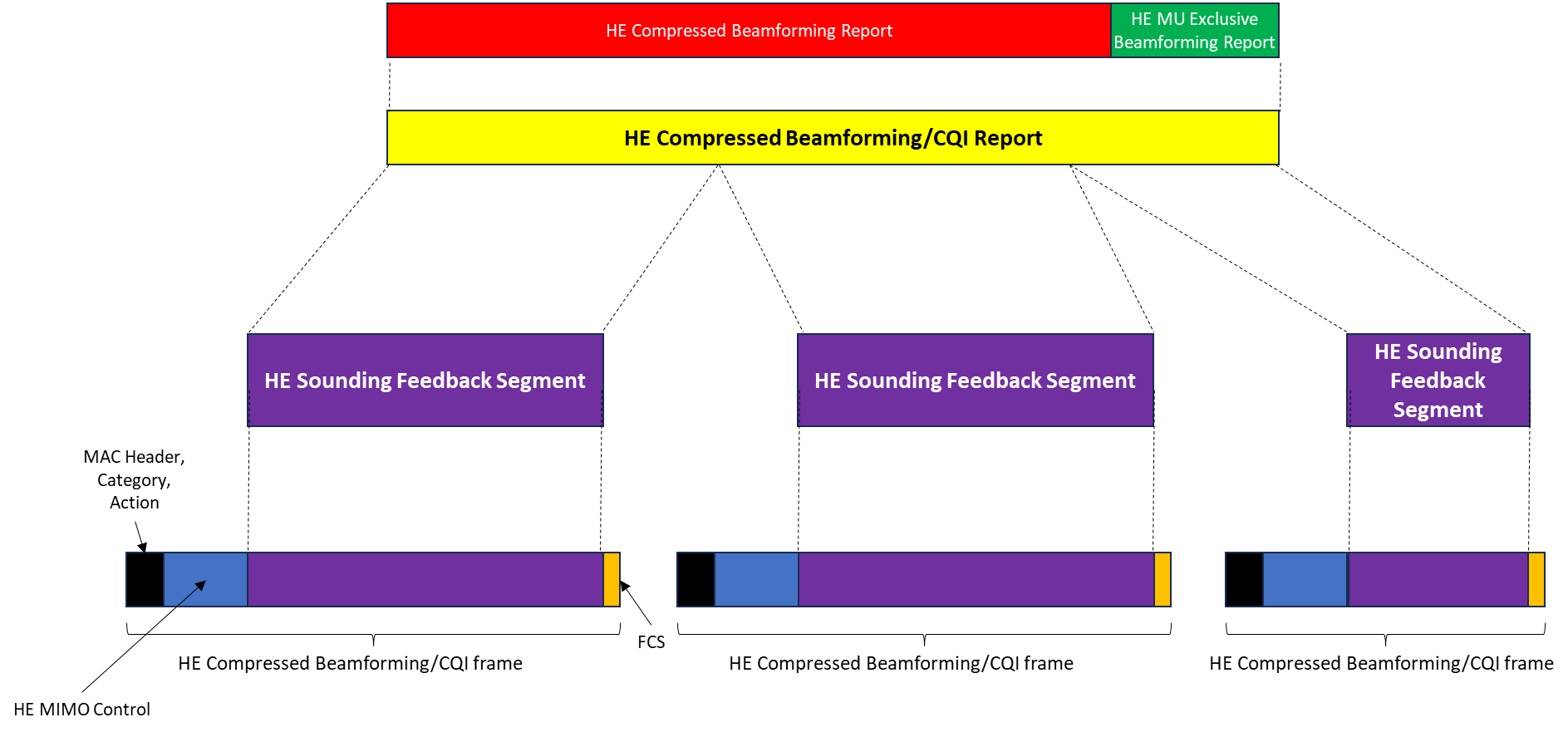 Proposed Resolution: CIDs 22373REVISEDInstruction to TGbe Editor:Implement the proposed text updates for CID 22373 in https://mentor.ieee.org/802.11/dcn/22/11-24-0329-00-00be-sb1-sounding-segmentation.docxNote to Commenter:The proposed text update provides mathematical description on how the EHT sounding feedback is segmented.Proposed Text Updates: CIDs 22373Instruction to TGbe Editor: Add the following at 11be D5.01 P209L58.9.4.1.77a EHT Compressed Beamforming/CQI Report fieldThe EHT Compressed Beamforming/CQI Report field carries the EHT compressed beamforming/CQI report (see 35.7 (EHT sounding operation)) and is defined in Figure 9-206g.Figure 9-206g – EHT Compressed Beamforming/CQI Report field formatThe EHT Compressed Beamforming Report field is defined in 9.4.1.72 (EHT Compressed Beamforming Report field).The EHT MU Exclusive Beamforming Report field is defined in 9.4.1.73 (EHT MU Exclusive Beamforming Report field).The EHT CQI Report field is defined in 9.4.1.74 (EHT CQI Report field).NOTE – The presence of the EHT Compressed Beamforming Report field, EHT MU Exclusive Beamforming Report field and EHT CQI Report field are dependent on the values of the Feedback Type subfield of the EHT MIMO Control field in the EHT Compressed Beamforming/CQI frame.9.4.1.77b EHT Sounding Feedback Segment fieldThe EHT Sounding Feedback Segment field is defined in Figure 9-206h.Figure 9-206h – EHT Sounding Feedback Segment field formatThe Sounding Feedback Segment field consists of octets number N1 to N2 (where the first octet is octet 1) of the EHT Compressed Beamforming/CQI Report field, where N1 and N2 are determined by the EHT MIMO Control field of the EHT Compressed Beamforming/CQI frame containing the EHT Sounding Feedback Segment field (see 35.7.4 (Rules for generating segmented feedback)).Instruction to TGbe Editor: Update 11be D5.01 P317L35 as shown below.9.6.37.2 EHT Compressed Beamforming/CQI frame formatThe EHT Compressed Beamforming/CQI frame is an Action No Ack frame of category EHT. The Action field of an EHT Compressed Beamforming/CQI frame contains the information shown in Table 9-658b. Table 9-658b – EHT Compressed Beamforming/CQI frame Action field formatThe Category field is defined in Table 9-81.The EHT Action field is defined in Table 9-658a.A Vendor Specific element is not present in the EHT Compressed Beamforming/CQI frame.Instruction to TGbe Editor: Update 11be D5.01 P199L38 as shown below.9.4.1.71 EHT MIMO Control field…Instruction to TGbe Editor: Update 11be D5.01 P199L56 as shown below.9.4.1.72 EHT Compressed Beamforming Report field…The size of the EHT Compressed Beamforming Report field depends on the values in the EHT MIMO Control field. The EHT Compressed Beamforming Report field contains EHT Compressed Beamforming Report information. EHT Compressed Beamforming Report is included in the if the Feedback Type subfield in the EHT MIMO Control field indicates SU or MU.Instruction to TGbe Editor: Update 11be D5.01 P203L54 as shown below.9.4.1.73 EHT MU Exclusive Beamforming Report field…The size of the EHT MU Exclusive Beamforming Report field depends on the values in the EHT MIMO Control field. The EHT MU Exclusive Beamforming Report field contains EHT MU Exclusive Beamforming Report information. EHT MU Exclusive Beamforming Report is included in the(in addition to EHT Compressed Beamforming Report) if the Feedback Type subfield in the EHT MIMO Control field indicates MU.Instruction to TGbe Editor: Update 11be D5.01 P204L33 as shown below.9.4.1.74 EHT CQI Report field…The EHT CQI Report field contains EHT CQI Report information. EHT CQI Report information is included in the if the Feedback Type subfield in the EHT MIMO Control field indicates CQI feedback.Instruction to TGbe Editor: Update 11be D5.01 P604L29 as shown below.35.7 EHT sounding operation35.7.1 General…The EHT beamformee returns an estimate of the channel state in an EHT compressed beamforming/CQI report carried in. There are three types of EHT compressed beamforming/CQI report:SU feedback: The consists of an EHT Compressed Beamforming Report field.MU feedback: The consists of an EHT Compressed Beamforming Report field and EHT MU Exclusive Beamforming Report field.CQI feedback: The consists of an EHT CQI Report field.NOTE—Use of EHT TB sounding does not necessarily imply MU feedback. EHT TB sounding is also used to obtain SU feedback and CQI feedback.Theis carried in a singleif the resulting frame is less than or equal to 11 454 octets in length (see 35.7.3 (Rules for EHT sounding protocol sequences)). Otherwise, the is segmented, each segment carried in an EHT Compressed Beamforming/CQI frame.An EHT beamformer shall support a maximum MPDU length for the  that is the minimum of 11 454 octets and the maximum length of the that the EHT beamformer intends to solicit from its HE beamformee(s).35.7.3 Rules for EHT sounding protocol sequences…Instruction to TGbe Editor: Update 11be D5.01 P621L55 as shown below.If the EHT beamformee 	receives a BFRP Trigger frame with a matching STA Info field, the EHT beamformee transmits an EHT TB PPDU containing the EHT compressed beamforming/CQI report following the rules defined in 35.5.2.3 (Non-AP STA behavior for UL MU operation). If the EHT NDP Announcement frame has the TA field set to the transmitted BSSID, and the EHT beamformee is a non-AP STA associated with an AP corresponding to a nontransmitted BSSID that supports receiving Control frames with TA field set to the transmitted BSSID, then the sent in response shall have the RA field set to as defined in 26.5.2.3.5 (RA field for frames carried in an HE TB PPDU).NOTE 2—A non-AP EHT beamformee that transmits an OM Control subfield with the UL MU Disable field set to 1 does not respond to BFRP Trigger frames (see 35.9 (Operating mode indication)).An EHT beamformee that is a non-AP STA that transmits an EHT Compressed Beamforming/CQI shall set the Partial BW Info subfield of the EHT MIMO Control field to indicate the range of subcarriers for which compressed beamforming/CQI information is provided. The Partial BW Info subfield shall be set to the value of the Partial BW Info subfield of the NDP Announcement frame for the EHT beamformee.Instruction to TGbe Editor: Update 11be D5.01 P622L16 as shown below.35.7.4 Rules for generating segmented feedbackIf the would result in an EHT Compressed Beamforming/CQI frame that exceeds 11 454 octets in length, then theshall be split into . Each shall be included in a separate EHT Compressed Beamforming/CQI frame. Each is identified by the value of the Remaining Feedback Segments subfield and the First Feedback Segment subfield in the EHT MIMO Control field as defined in 9.4.1.71. The other nonreserved subfields of the EHT MIMO Control field shall be the same for all. All shall be sent in a single A-MPDU contained in a single PPDU and shall be included in the AMPDU in the descending order of the Remaining Feedback Segments subfield values.An EHT beamformer that sends a BFRP Trigger frame to retrieve an EHT compressed beamforming/CQI report from an EHT beamformee shall solicit all possible feedback segments by setting all of the bits in the Feedback Segment Retransmission Bitmap subfield to 1 in the User Info field identifying the EHT beamformee.An EHT beamformer that fails to receive some or all of the feedback segments of the EHT compressed beamforming/CQI report from the EHT beamformee shall not use a BFRP Trigger frame to request retransmission of the feedback segments. In this case, the EHT beamformer may repeat the entire sounding sequence.[End of File]CIDClausePage.LineCommentProposed Change2237335.7.4621.34The text is unclear how MU feedback should be segmented. For example, in each segment, does EHT Compressed Beamforming/CQI frame need to include both EHT Compressed Beamforming Report and EHT MU Exclusive Beamforming Report? Or it may include EHT Compressed Beamforming Report and/or EHT MU Exclusive Beamforming Report? In other words, some EHT Compressed Beamforming/CQI frame may include EHT Compressed Beamforming Report only or EHT MU Exclusive Beamforming Report only? REVme passed changes in 11-24/0085r4 for CID 6006 which clarified the sounding feedback segmentation procedure for HE. The issue mentioned in CID 6006 also applies to EHT sounding feedback. Similar clarification should be provided for 11be.REVme adopted changes proposed in 11-24/0085r4 for CID 6006 to clarify the sounding segmentation procedure for HE. Please adopt similar clarification for EHT sounding segmentation.EHT Compressed Beamforming ReportEHT MU Exclusive Beamforming ReportEHT CQI ReportOctets:variablevariablevariableSounding Feedback SegmentOctets:VariableOrderInformation1Category2EHT Action3EHT MIMO Control (see 9.4.1.71)4